ergänzung zu Erläuterungen zu den im wesentlichen abgeleiteten Sorten nach der Akte von 1991 des UPOV-Übereinkommensvom Verbandsbüro erstelltes DokumentHaftungsausschluss: Dieses Dokument gibt nicht die Grundsätze oder eine Anleitung der UPOV wiederzusammenfassung	Zweck dieser Ergänzung ist es, wie in Dokument CAJ/78/4 „Erläuterungen zu den im wesentlichen abgeleiteten Sorten nach der Akte von 1991 des UPOV-Übereinkommens”, Absätze 17 bis 19 b) angekündigt,  die von der Arbeitsgruppe für im wesentlichen abgeleitete Sorten (WG-EDV) auf ihrer vierten Sitzung am 19. Oktober 2021 (virtuell) hinsichtlich des Dokuments UPOV/EXN/EDV/3 Draft 2 ausgesprochenen Empfehlungen vorzustellen.empfehlungen der WG-EDV an den the CAJ	Die WG-EDV vereinbarte auf ihrer vierten Sitzung die folgenden Änderungen des Wortslauts von Dokument UPOV/EXN/EDV/3 Draft 2 “Erläuterungen zu den im wesentlichen abgeleiteten Sorten nach der Akte von 1991 des UPOV-Übereinkommens (überarbeitete Fassung)“:	Die WG-EDV empfahl, dass der CAJ auf seiner achtundsiebzigsten Tagung am 27. Oktober 2021 das Dokument UPOV/EXN/EDV/3 Draft 2 „Erläuterungen zu den im wesentlichen abgeleiteten Sorten nach der Akte von 1991 des UPOV-Übereinkommens (überarbeitete Fassung)” zusammen mit den von der WG-EDV in Absatz 2 dargestellten Änderungen und den folgenden Bemerkungen prüfen solle:die WG-EDV nahm die Bemerkungen der Delegation Spaniens bezüglich des Dokuments UPOV/EXN/EDV/3 Draft 2 zur Kenntnis und vereinbarte, dass es für die Mitglieder der WG-EDV wichtig sei, die Gelegenheit zu nutzen, diese Bemerkungen vor dem CAJ mit der Delegation Spaniens zu erörtern; und  der Vertreter der Vereinigung für Pflanzenzüchtung zum Nutzen der Gesellschaft (APBREBES) war nicht mit dem Wortlaut in Abschnitt II und der Aufnahme von Abschnitt III in Dokument UPOV/EXN/EDV/3 Draft 2 einverstanden, wie in den Bemerkungen von APBREBES in Dokument UPOV/WG-EDV/4/2, Anlage, Anhang IV (vergleiche https://www.upov.int/edocs/mdocs/upov/en/wg_edv_4/upov_wg_edv_4_2.pdf) erläutert. 	Der CAJ wird ersucht, Dokument UPOV/EXN/EDV/3 Draft 2 „Erläuterungen zu den im wesentlichen abgeleiteten Sorten nach der Akte von 1991 des UPOV-Übereinkommens (überarbeitete Fassung), zusammen mit der von der WG-EDV auf ihrer vierten Sitzung am 19. Oktober 2021 ausgeprochenen Empfehlung, wie in Absatz 3 des vorliegenden Dokuments dargestellt, zu prüfen. [Ende des Dokuments]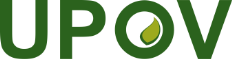 GInternationaler Verband zum Schutz von PflanzenzüchtungenVerwaltungs- und RechtsausschussSeventy-Eighth Session
Geneva, October 27, 2021CAJ/78/4 Add.Original:  englischDatum: 19. Oktober 2021Dokument UPOV/EXN/EDV/3 Draft 2Von der WG-EDV auf ihrer vierten Sitzung vereinbarte ÄnderungenAbsatz 7“Ein wesentliches Merkmal ist ein Merkmal, das sich aus der Ausprägung eines oder mehrerer Gene oder anderer vererbbarer Determinanten des Genotyps ergibt und morphologische, physiologische, agronomische, industrielle (z. B. Öleigenschaften) und/oder biochemische Merkmale umfasst, aber nicht darauf beschränkt ist.”Absatz 8“Ein ‘wesentliches Merkmal’ ist ein Merkmal, das für die Sorte als Ganzes wesentlich grundlegend ist. Es solte zu den Haupteigenschaften, der Leistung oder dem Gebrauchswert der Sorte beitragen und für einen der folgenden Akteure von Bedeutung sein: Erzeuger, Verkäufer, Lieferant, Käufer, Empfänger, Nutzer des Vermehrungsmaterials und/oder des Ernteguts und/oder der direkt gewonnenen Erzeugnisse und/oder der Wertschöpfungskette.”Absatz 11“Eine vorwiegend im Wesentlichen abgeleitete Sorte behält in der Regel die Ausprägung der wesentlichen Merkmale der Sorte bei, von der sie abgeleitet ist, mit Ausnahme der Unterschiede, die sich aus der/den Aleitung(en) ergeben und die auch Unterschiede in den wesentlichen Merkmalen einschließen können.”Abbildung 2, 3, 4, 5, box 3: “-  vorwiegend abgeleitet von A ‘oder B’”Abbildung 2, 3, 4, 5, box 6:“-  vorwiegend abgeleitet von A ‘oder Z-1’”